П О С Т А Н О В Л Е Н И Еот 02.09.2019  №  1059г. МайкопО внесении изменения в постановление Администрации муниципального образования «Город Майкоп» от 24.03.2017 № 324 «О наделении должностных лиц Комитета по управлению имуществом муниципального образования «Город Майкоп» полномочиями по осуществлению муниципального земельного контроля на территории муниципального образования «Город Майкоп»На основании пункта 2.1 раздела 2 Положения о муниципальном земельном контроле на территории муниципального образования «Город Майкоп», утвержденного постановлением Совета народных депутатов муниципального образования «Город Майкоп» от 24.06.2004 № 376, в связи со штатными изменениями, п о с т а н о в л я ю:1. Внести изменение в постановление Администрации муниципального образования «Город Майкоп» от 24.03.2017 № 324 «О наделении должностных лиц Комитета по управлению имуществом муниципального образования «Город Майкоп» полномочиями по осуществлению муниципального земельного контроля на территории муниципального образования «Город Майкоп», изложив подпункт 1.2 пункта 1 в следующей редакции:  «1.2. главного специалиста отдела земельных отношений – Корсуна Данила Александровича».2. Опубликовать настоящее постановление в газете «Майкопские новости» и разместить на официальном сайте Администрации муниципального образования «Город Майкоп».3. Настоящее постановление вступает в силу со дня его официального опубликования.Глава муниципального образования «Город Майкоп»                                                                           А.Л. Гетманов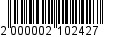 Администрация муниципальногообразования «Город Майкоп»Республики Адыгея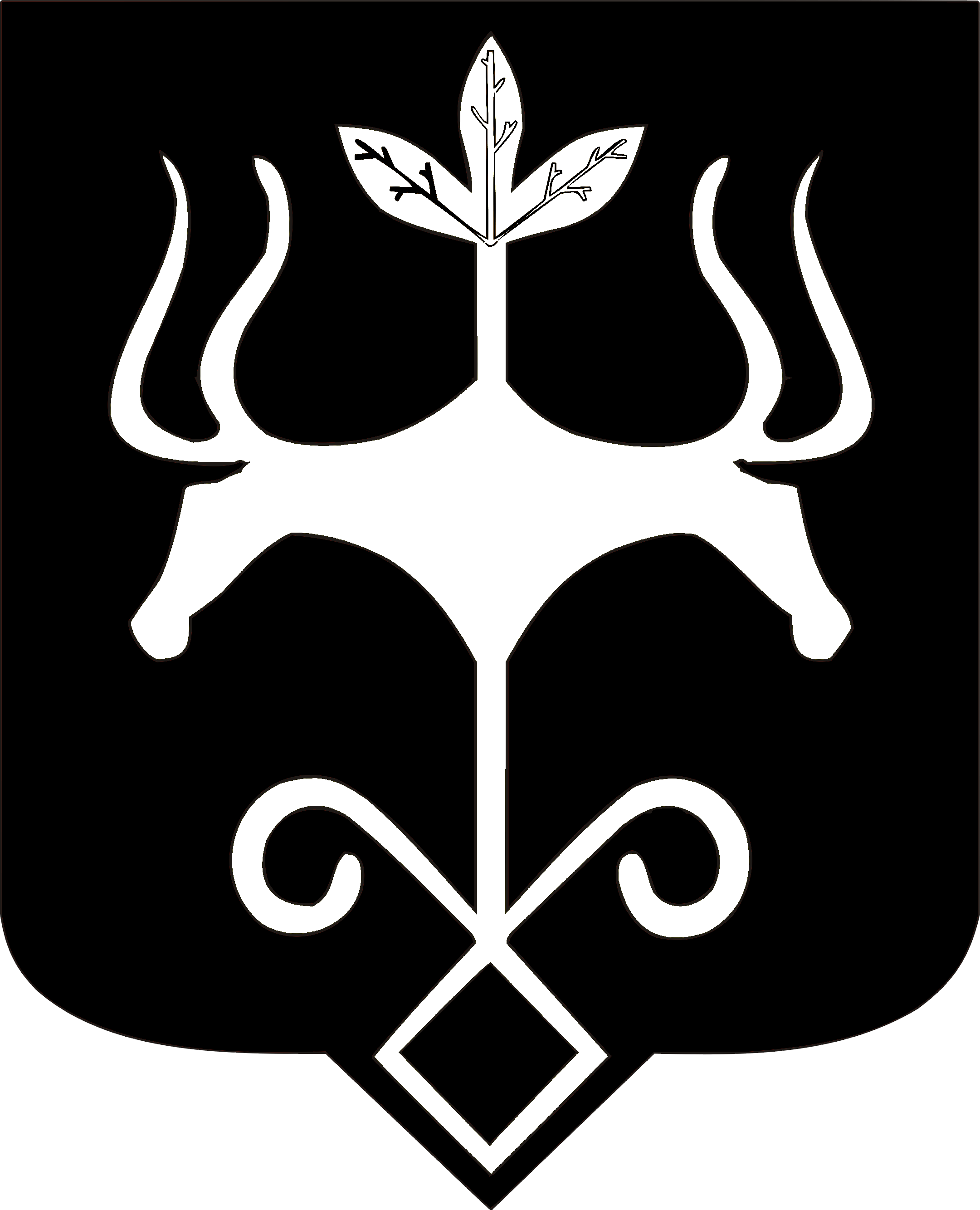 Адыгэ Республикэммуниципальнэ образованиеу «Къалэу Мыекъуапэ»  и Администрацие